FEDERATION ALGERIENNE DE FOOTBALL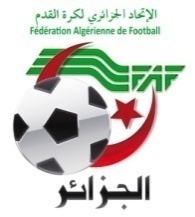 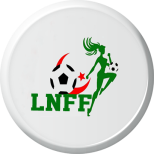 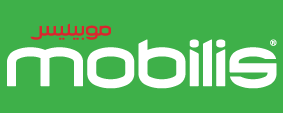 Tirage au sort de Coupe d’Algérie 2019« DAMES »Tirage au sort des1/4de finale  SeniorsTirage au sort des1/2finale  Seniors 
N°Club 01Club 021AC BISKRAESF AMIZOUR2FC CONSTANTINEASE ALGER CENTRE3ASE BEJAIAMZ BISKRA4AS SURETE NATIONALEJF KHROUBN°Club 01Club 021Vainqueur 01Vainqueur 022Vainqueur 04Vainqueur 03